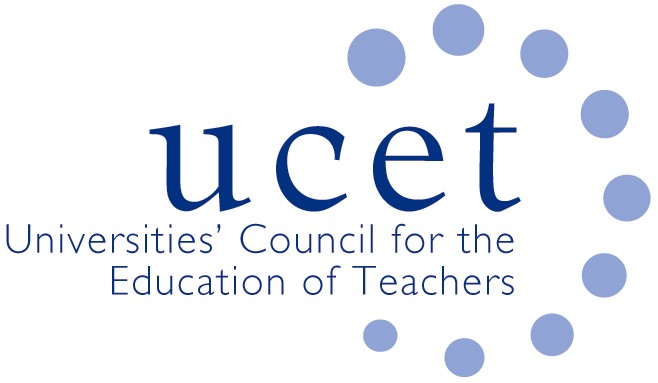 UCET School Reference Group 11.00am Wednesday 18 May 2022Via ZoomAgendaWelcome & introductionsMinutes & matters arising Updates from UCETITE policy issues:Market ReviewOfSTED ITE inspectionsITE delivery issues:PlacementsITE requirements & Covid disruptionRecruitment to ITE programmes for September 2022OfSTED inspectionsWorking with teaching School HubsEarly Career FrameworkItems for information:UCET Easter 2022 newsletter2022 UCET conferenceAny other businessDate of next meeting: 1tbcSupporting papersNote of the meeting held on 2 FebruaryDfE ITE support messageDfE ECF letterUCET 2022 Easter newsletter